Querida Danzarina
  Te escribo para informarte de primera mano sobre los cambios en el formato de la Danza de la Luna junto a otras novedades que vengo gestando durante los últimos meses.

Como mujeres sabemos bien que cambiar la piel es inherente a los ciclos de la vida. Con nuestras decisiones y actitudes conscientes e inconscientes vamos eligiendo caminos, abriendo o cerrando puertas y ciclos. Vamos aprendiendo a disfrutar de los tiempos suaves y también de los desafíos más fuertes. Reflexionamos en los descensos y creamos en los ascensos como lo hace la energía de la Serpiente Emplumada, Quetzalcoatl. Aprendemos a elevar nuestra frecuencia vibratoria, a respirar en cada paso y a transformar nuestra vida de una forma tan poderosa y creativa que cuando miramos atrás parece que hemos vivido muchas vidas en una.

Cambiar la piel es una oportunidad de renovarnos y reconocer nuestra realidad interna y externa, ajustando nuestras decisiones a un propósito más ajustado con nuestro corazón. Es una oportunidad de disolver lo que se ha cristalizado de más, de abrazarnos con mucho amor y compasión hacia nuestros dolores, de celebrar nuestros dones, de agradecer nuestro camino y de sentarnos en el Centro de nuestra vida haciéndonos cargo de ella como directoras creativas de nuestros proyectos.

Siguiendo estos vientos del cambio que marcan estos tiempos con la danza de sus cuerpos celestes, eclipses y fuertes movimientos de la tierra, he puesto mucho amor, entrega y cuidado en la creación de mis nuevos pasos y me siento muy feliz de compartirlos contigo.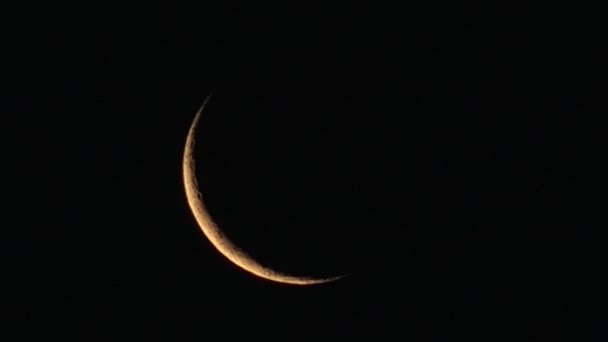 